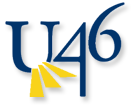 Key Vocabulary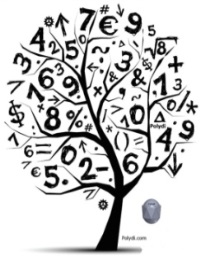 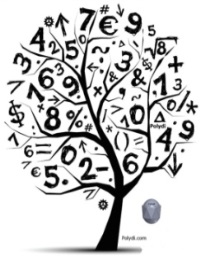 Axis: fixed reference line for the measurement of coordinates Coordinate: number that identifies a point on a plane Coordinate pair: two numbers that are used to identify a point on a plane; written (x, y) where x represents a distance from 0 on the x-axis and y represents a distance from 0 on the y-axis Coordinate plane: plane spanned by the x-axis and y-axis in which the coordinates of a point are distances from the two perpendicular axesOrdered pair: two quantities written in a given fixed order, usually written as (x, y) Origin: fixed point from which coordinates are measured; the point at which the x-axis and y-axis intersect Quadrant: any of the four equal areas created by dividing a plane by an x-axis and y-axisHow you can help at home: 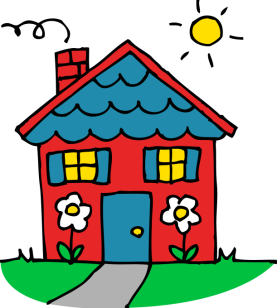 Play the game Battleship, if you have it! It gives good practice with locating points on a coordinate plane. Practice following rules to find ordered pairs, e.g. if the rule is y = double x plus 1, what is y if x is 3? 4? 5? (Answers are 7, 9, 11.)Problem Solving with the Coordinate Plane In Module 6, students develop a coordinate system for the first quadrant of the coordinate plane and use it to solve problems. They explore the relationship between points, ordered pairs, patterns, and lines. The module finishes with an exploration of the coordinate plane in real world applications. Grade Level Standards5.G.1, 5.G.2, 5.OA.2, 5.OA.3Student Report CardUnderstands volume, attributes of 2-D figures and the coordinate plane.